消费品召回计划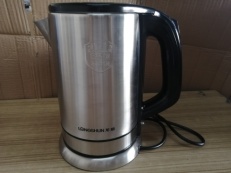 生产者名称中山市小浣熊电器有限公司产品名称多功能料理机品牌小浣熊涉及数量300台型号/规格HM-603 100W生产起止日期2021年12月28日生产批号/批次2021-12-28产品描述及外观照片型号：HM-603，功率：100W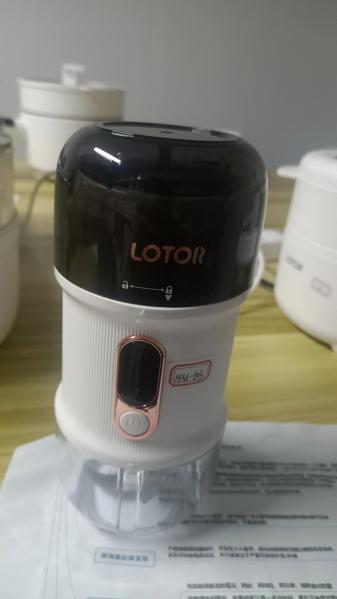 存在的缺陷电子元件故障导致联锁开关失效时，产品仍能工作，拆除杯及杯盖，人体可触及转动刀片。可能导致的后果可能存在割伤危险。避免损害发生的应急处置方式消费者立即暂停使用有缺陷的产品，联系公司或者经销商进行处理。具体召回措施通知销售商立即停止销售缺陷产品，并在公司线上销售店铺及销售商实体店铺发布召回公告，告知消费者具体召回事宜，为购买到缺陷产品的消费者免费退货处理。召回负责机构中山市小浣熊电器有限公司召回联系方式1.召回联系人及服务热线：孙建，135606024442.召回公告网站：天猫LOTOR旗舰店（https://lotor.tmall.com/）召回进度安排集中召回时间计划在2024年2月29日至6月7日（具体以实际进度安排为准）其他需要报告的内容无其他信息相关用户也可以登录广东省市场监督管理局网站“政务公开-重点领域信息公开-召回”栏目，或拨打广东省市场监督管理局缺陷产品召回热线电话（020-35671348）了解更多信息。